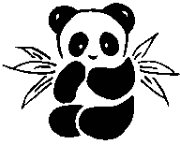 Panda Homework12th April 2019   We would like to wish you a lovely Easter Break.  Thank you for all your support over the Spring Term.  The next half term is very short (4 weeks) and will be filled with SATs for the older children and assessments for us.  Keep reading every day during the holiday.  To keep practising writing you could keep a diary in your yellow books (some of these books look fantastic with all your work and memories of the year).  For maths talk about and describe shapes in the environment, cook and talk about weighing, go shopping and look closely at the money.   There are spellings attached for the week back to school and a copy of the book we have been reading in Freddy Phonics is in your homework pack.For Year 1 children there is a sheet attached to help with the phonics screening in June. Happy Easter 